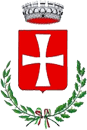 COMUNE  DI  ENEGOPROVINCIA  DI  VICENZAP.zza San Marco, 1  36052 ENEGO (VI) - Cod. Fisc./Part. IVA: 00460560246 - Tel. 0424490131info@comune.enego.vi.itProt.n.	2995		                                                          	Enego, 20 APRILE  2020EMERGENZA COVID 2019AVVISO PUBBLICOBUONI PER L’ACQUISTO DI ALIMENTARI E BENI DI PRIMA NECESSITA’. Ulteriori erogazioni.Si comunica che questo Comune sta procedendo all’erogazione di buoni alimentari ai richiedenti che autocertificano il loro stato di bisogno. Per il controllo della vericidità delle dichiarazioni questa Amministrazione si avvale delle banche dati   a cui ha accesso (portale Reddito di cittadinanza, ISEE,  INPS e ogni altro dato rilevabile) Viste l’aumento delle richieste che continuano a pervenire  e il perdurare dell’emergenza,  si informa che alla scadenza delle prime due settimane le domande dovranno essere ripresentate  e sarà data precedenza a coloro che non hanno mai ricevuto il buono e in possesso dei requisiti previsti.  Alla scadenza del  primo turno di buoni sarà pertanto data priorità alle nuove richieste dopo un’attenta  valutazione delle motivazioni presentate e un  controllo mirato  delle necessità, mediante l’utilizzo delle Banche dati sopra citate. Con i buoni alimentari non sarà possibile acquistare prodotti alcoliciSi torna ad allegare l’apposito  modulo di richiesta (allegato alla presente) che andrà presentato presso l’Ufficio Servizi Sociali unitamente a fotocopia  carta d’identità.  L’Ufficio, dopo l’istruttoria e l’accoglimento della domanda,  provvederà a rilasciare i buoni per un  importo variabile a seconda dei componenti del nucleo familiare che saranno validi per l’acquisto di alimenti e medicinali presso i seguenti esercizi  del Comune di Enego:ALIMENTARI-LA BOTTEGA DI ELISA di Caregnato Elisa - tel. 3333217989 -LA MALGA di Dalla Palma Monica - tel. 0424490218 
-SUPERMARKET STELLA ALPINA di Spagolla Gaetano - tel. 0424490129
-TUTTODISCOUNT di Cappellaro Vera - tel. 0424490128-CASEIFICIO Finco Gianfranco  - tel. 0424 490149-FRUTTA E VERDURA Poggi Sandri – tel. 3338332644-MACELLERIA Vellardi – tel.3338659370-PANIFICIO Francescato – tel. 3394748832-PANIFICIO Cappellaro – tel. 3396868999-PANIFICIO Tesori del  Fornaio – tel. 3385682165MEDICINALI33
-FARMACIA DR. Stefano Rossi - tel. 0424490265 Per agevolare i cittadini saranno consegnati buoni di taglio da 10 euro e da 20 euro, in modo che sia possibile spenderli anche in negozi diversi fra quelli sopra elencati . Non sarà però possibile ottenere il resto dall’esercente.  I buoni dovranno essere spesi per acquisti di generi alimentari, medicinali e prodotti di igiene per la persona e per la casa. I BUONI SARANNO EMESSI FINO AD ESAURIMENTO DELLE RISORSE ASSEGNATE DALLO STATO.Si ricordano le  Linee guide nazionali in materia le quali prevedono  che,  per l’individuazione dei beneficiari,  siano concessi buoni alimentari ai nuclei familiari più esposti agli effetti economici derivanti dall’emergenza epidemiologica da virus Covid-19 e a quelli in stato di bisogno.Sulla base delle domande pervenute  questa Amministrazione valuterà l’entità del contributo dando la precedenza ai nuclei  in cui ricorrano le seguenti situazioni: i  nuclei familiari o persone singole già in carico al Servizio Sociale;i nuclei monogenitoriali privi di reddito o in situazioni economiche tali da non poter soddisfare i bisogni primari dei minori; i nuclei familiari monoreddito il cui titolare ha richiesto trattamento di sostegno al reddito o il datore di lavoro ha richiesto ammissione al trattamento di sostegno del reddito, ai sensi del D.L. 18/2020, o il datore di lavoro abbia sospeso e/o ridotto l’orario di lavoro per cause non riconducibili a responsabilità del lavoratore. I nuclei familiari che non usufruiscono di altro sostegno economico (reddito di cittadinanza)Per motivi  organizzativi legati alla situazione emergenziale per la presentazione della domanda,  si prega di inviare la richiesta sul modulo allegato, sottoscritta e corredata da carta d’identità al seguente indirizzo mail: segreteria@comune.enego.vi.it . Nel caso non siano disponibili dotazioni informatiche dovrà essere preventivamente concordato un  appuntamento con l’Ufficio Servizi Sociali al n. 0424 490319.														Il Sindaco							   						    Dr.Ivo Boscardin 